СодержаниеОбщая информацияПодсистема Реестр электронных медицинских документов (РЭМД) предназначена для автоматизации процессов регистрации, учёта и получения медицинских документов, хранимых медицинскими организациями в электронном архиве РМИС.Цели РЭМД:обеспечение возможности перехода МО к ведению в электронном виде медицинских документов со сроками хранения, превышающими срок действия квалифицированных сертификатов электронной подписи.предоставление гражданам РФ возможности получения своих медицинских документов через Единый портал государственных и муниципальных услуг.
С помощью РЭМД осуществляется:регистрация медицинских документов, хранимых в электронных архивах медицинских организации.хранение сведений об электронных медицинских документах (далее - ЭМД) на протяжении всего срока хранения, установленного для соответствующих видов медицинской документации.выдача сведений об электронных медицинских документах с подтверждением их действительности на момент регистрации.
Регистрация и обмен сведениями ЭМД между РЭМД и РМИС выполняется с использованием интеграционных сервисов и производится по следующим сценариям:Регистрация сведений об ЭМД.Поиск записей в РЭМД.Запрос регистрационных сведений об ЭМД.Получение ЭМД из архива РМИС.Федеральный и региональный РЭМДРЭМД формируется на федеральном и региональном уровне.На федеральном уровне РЭМД является подсистемой ЕГИСЗ. В РЭМД ЕГИСЗ выполняется:регистрация всех ЭМД, создаваемых в регионах. Хранение ЭМД осуществляется в регионах.предоставление ЭМД из региональных РЭМД в РЭМД ЕГИСЗ по запросам.
На региональном уровне формируется региональный РЭМД – хранилище ЭМД. В региональном РЭМД осуществляется:хранение ЭМД и их версий в электронном архиве РМИС. Каждая версия ЭМД в региональном РЭМД имеет уникальный идентификатор.взаимодействие с РЭМД ЕГИСЗ с использованием данных ЭМД.Правила заполнения документовПротокол инструментальных исследованийВыберите заявку в списке АРМ диагностики.Дважды щелкните мышью по записи либо нажмите на гиперссылку с наименованием услуги. Отобразится форма "Результат выполнения услуги".Заполнить поля формы.Перейти в раздел «Протокол», выбрать шаблон документа.На форме результата выполнения услуги отобразится документ, созданный на основе выбранного шаблона.Заполните протокол.Нажмите кнопку Подписать на панели управления раздела. Отобразится форма «Подписание данных ЭП».Подпишите документ электронной подписью.Сохраните форму.Для корректного формирования файла ЭМД «Протокол инструментальных исследований» обязательно должен быть заполнен Протокол исследования и следующие поля: МОадрес МОДанные о пациентеДиагнозУслугаОтделение выполнения услугиВрачДата и время выполненияДанные направления.Протокол лабораторных исследованийВыберите заявку в списке АРМ лаборанта и откройте ее для редактирования.Для выполненной услуги нажмите ссылку Прикрепить шаблон (отображается только для исследований, по которым взяты пробы).Отобразится форма «Шаблоны документов», которая содержит только шаблоны результатов оказания параклинических услуг.Выберите шаблон в списке и нажмите кнопку Выбрать.Выбранный шаблон отобразится на форме Результат лабораторного исследования. Укажите результаты.Нажмите кнопку Закрыть.Найти заявку на вкладке «Одобренные», нажать кнопку Подписать на панели управления. Отобразится форма «Подписание данных ЭП».Подпишите документ электронной подписью.Для корректного формирования файла ЭМД «Протокол инструментальных исследований» обязательно должен быть заполнен протокол услуги и следующие поля:Полное наименование МО;Адрес МО;Результат исследования от;Пациент;№ мед. карты;Дата рождения;Диагноз;  Исследование;Исследуемый материал;Используемое оборудование;Дата забора биоматериала.Протокол консультацииВ поликлиникеВыбрать пациента из списка записанных на главной форме АРМ врача поликлиники.Создать случай лечения в ЭМК.Ввести первичные данные о случае оказания медицинской помощи.Нажмите кнопку Добавить в разделе «Услуги» .Из появившегося подменю выберите пункт Добавить общую услугу. Отобразится форма «Выполнение общей услуги: Добавление».Заполните форму, выберите консультационную услугу в поле «Услуга».Нажмите кнопку Выбрать шаблон в разделе «3. Специфика». Заполнить Протокол консультации.Нажать кнопку Подписать. Отобразится форма «Подписание данных ЭП».Подпишите документ электронной подписью.Для корректного формирования файла ЭМД «Протокол консультации» обязательно должен быть заполнен протокол осмотра и следующие поля:Наименование МО, в котором выполнялась услуга;ФИО пациента;Диагноз;Наименование услуги;Отделение;ФИО врача;Дата время выполнения;Кем направлен;№ направления;Дата направления;Направивший врач.В стационареНажмите кнопку Добавить в разделе «Услуги» на панели управления формы «Движение пациента».Из появившегося подменю выберите пункт Добавить общую услугу. Отобразится форма «Выполнение общей услуги: Добавление».Заполните форму, выберите консультационную услугу в поле «Услуга».Нажмите кнопку Выбрать шаблон в разделе «3. Специфика». Заполнить Протокол консультации.Нажать кнопку Подписать. Отобразится форма «Подписание данных ЭП».Подпишите документ электронной подписью.Для корректного формирования файла ЭМД «Протокол консультации» обязательно должен быть заполнен протокол осмотра и следующие поля:Наименование МО, в котором выполнялась услуга;ФИО пациента;Диагноз;Наименование услуги;Отделение;ФИО врача;Дата время выполнения;Кем направлен;№ направления;Дата направления;Направивший врач.Протокол консультации с применением телемедицинских технологийПерейдите в АРМ сотрудника центра удаленной консультации.Выберите направление в группе "Очередь".Заполните информацию по направлению на форме «Направление: Добавление». Укажите диагноз, Цель консультации, в поле "Вопросы" укажите информацию по которой будет проводится телемедицинская консультация. Нажмите кнопку Открыть ЭМК. Отобразится ЭМК пациента.На боковой панели ЭМК нажмите кнопку Выполнить консультацию. Отобразится форма «Оказание телемедицинской услуги: Добавление».Добавьте протокол консультации в разделе «Протокол удаленной консультации».Заполните протокол.Нажмите кнопку Подписать на панели управления раздела. Отобразится форма «Подписание данных ЭП».Подпишите документ электронной подписью.Для корректного формирования файла ЭМД «Протокол консультации с применением телемедицинских технологий» должен быть заполнен Протокол услуги и следующие поля: МО оказания услуги, ее адрес; Пациент: ФИО и дата рождения; Диагноз; Профиль; Результат; Отделение; Врач; Услуга; Дата выполнения; Данные направления.Направление на медико-социальную экспертизуПри добавлении и подписании направления на МСЭ со стороны медицинской организации задействованы врач поликлиники и председатель врачебной комиссии.Функции врача поликлиники, оформляющего направление на МСЭ:Собирает электронные документы о результатах обследований (исследований);Создает  направление на ВК и записывает пациента на прием к врачу ВК на конкретную дату и время (либо ставит в очередь при отсутствии расписания приема врача ВК).Формирует электронное  направление на МСЭ (форма 088/у).Алгоритм работы в АРМ врача поликлиники:Примите пациента (без записи или по записи). Отобразится ЭМК пациента.Нажмите кнопку Создать новый случай АПЛ в боковом меню. Отобразится интерактивный документ Посещение.Заполните обязательные поля интерактивного документа Посещение.Перейдите в раздел Направления.Нажмите кнопку Создать направление. Выберите Направление на ВК. Отобразится форма Направление на службы.Выберите службу «Врачебная комиссия».Выберите бирку для записи или поставьте пациента в очередь. Отобразится форма Направление на ВК.Выберите причину направления «Направление на МСЭ». Станет доступно добавление Направления на МСЭ.Нажмите кнопку Добавить справа от поля Направление на МСЭ. Отобразится форма Направление на МСЭ: Добавление.Заполните обязательные поля:Может явиться в бюро.Гражданин нуждается в паллиативной медицинской помощи.Работает (при выборе значения «Да» требуется заполнить все данные о месте работы).Отношение к военной службе.Наблюдается в организациях, оказывающих лечебно-профилактическую помощь.Анамнез заболевания.Анамнез жизни.Состояние гражданина при направлении на медико-социальную экспертизу.Телосложение.Код основного заболевания по МКБ.Цель направления на медико-социальную экспертизу.Клинический прогноз.Реабилитационный потенциал.Реабилитационный прогноз.Нажмите кнопку Сохранить.Нажмите кнопку Сохранить на форме Направление на ВК.Функции врача врачебной комиссии:Заполнение протокола ВК.Формирование состава экспертов.Подписание направления на МСЭ (обязательна только подпись председателя ВК). Примечание – Правила подписания электронных медицинских документов опубликованы по ссылке https://nsi.rosminzdrav.ru/#!/refbook/1.2.643.5.1.13.13.99.2.42. Направлению на МСЭ присвоен вид документа «34».Алгоритм работы в АРМ врача ВК:Выберите направление на ВК из списка на главной форме АРМ.Двойным щелчком по направлению откройте форму Протокол заседания ВК.Заполните все обязательные поля формы, выделенные зеленым цветом.Нажмите кнопку Добавить в блоке Состав экспертов. Отобразится форма Выбор врача-эксперта.Выберите врача и укажите, является ли он председателем ВК.Примечание – Председатель ВК должен занимать руководящую должность, согласно справочнику https://nsi.rosminzdrav.ru/#!/refbook/1.2.643.5.1.13.13.11.1002. Идентификаторы подходящих должностей: 4, 5, 427, 428, 6, 7, 429, 430, 431, 432, 433, 434, 435, 436, 437, 438, 8.Нажмите кнопку Сохранить. Добавьте всех членов врачебной комиссии аналогичным образом.Нажмите кнопку Сохранить на форме Протокол заседания ВК.Подпишите Направление на МСЭ. Для этого выполните следующие действия: Выберите направление на ВК из списка на главной форме АРМ врача ВК.Нажмите кнопку Подписать – Подписать направление на МСЭ. Отобразится форма Подписание данных ЭП. Автоматически заполняется роль врача, подписывающего документ (председатель комиссии). Подпишите документ.Сформированное и подписанное председателем комиссии Направление на МСЭ необходимо подписать с использованием электронной подписи от лица МО (см. раздел 4).Справка о допуске к управлению транспортным средствомВыписка справки о допуске к управлению транспортным средством доступна пользователю АРМ врача поликлиники, учетная запись которого включена в одну из групп:  «Регистратор платных услуг», «Врач-терапевт. Водительская комиссия А, В», «Врач-офтальмолог. Водительская комиссия А, В», «Врач-психиатр. Водительская комиссия А, В», «Врач-психиатр-нарколог. Водительская комиссия А, В». Добавление в группы выполняет пользователь АРМ администратора МО или администратора ЦОД.Алгоритм работы в АРМ врача поликлиники:Примите пациента (без записи или по записи). Отобразится ЭМК пациента.Нажмите кнопку Создать случай мед. освидетельствования водителя в боковом меню. Отобразится интерактивный документ Случай медицинского освидетельствования водителя.Заполните блок Информированное добровольное согласие: отметьте осмотры, на которые пациент дал согласие, в столбце Согласие на проведение.отметьте осмотры, которые пациент уже прошел ранее, в столбце Пройдено ранее.Нажмите кнопку Сохранить. Будет сформирована маршрутная карта.Выпишите направление на каждый осмотр из маршрутной карты:Нажмите кнопку Создать назначение – Добавить направление – На обследование. Отобразится форма Мастер выписки направлений.Выберите подразделение и отделение, запишите пациента на бирку или поставьте в очередь.Каждый из врачей, к которому было выписано направление, должен заполнить данные осмотра. Для этого каждый пользователь должен:авторизоваться в Системе под своей учетной записью. перейти в АРМ врача поликлиники. принять пациента по направлению.открыть случай медицинского освидетельствования водителя.перейти по ссылке с наименованием осмотра в разделе Маршрутная карта. Отобразится форма Осмотр (консультация).нажать кнопку Выбрать шаблон в разделе Протокол осмотра.выбрать шаблон и нажать кнопку Выбрать. Шаблон отобразится на форме Осмотр (консультация).Заполнить шаблон данными осмотра.Выбрать значение в поле Противопоказания к управлению ТС, раздел Результат.Нажать кнопку Сохранить на форме Осмотр (консультация).После прохождения пациентом всех осмотров будет доступен ввод результата медицинского освидетельствования. Выберите значение «Да» в поле Медицинское обследование закончено в разделе Результат интерактивного документа Случай медицинского освидетельствования водителя.Заполните все поля раздела Медицинское заключение.При необходимости заполните поля разделов Медицинские ограничения к управлению ТС и Медицинские показания к управлению ТС.Подпишите документ. Подписание доступно только врачам следующих специальностей: Врач-терапевт, Врач-терапевт участковый, Врач-терапевт участковый цехового врачебного участка, Врач общей практики. Для подписания выполните следующие действия: Нажмите кнопку Подписать документ в верхней части интерактивного документа. Отобразится форма Подписание данных ЭП.Подпишите документ.Сформированную и подписанную всеми врачами Справку о допуске к управлению транспортным средством необходимо подписать с использованием электронной подписи от лица МО (см. раздел 4).Медсвидетельство о рожденииВыберите в главном меню: Документы – Свидетельства – Свидетельства о рождении. Отобразится форма Медсвидетельства о рождении.Нажмите кнопку Добавить. Отобразится форма поиска человека. Введите данные матери ребенка. Нажмите кнопку Найти.Выберите человека и нажмите кнопку Выбрать. Отобразится форма Свидетельство о рождении: Добавление.Заполните обязательные поля формы, выделенные зеленым. Обязательно заполните все поля блока Получатель.Нажмите кнопку Сохранить.Выберите добавленное свидетельство на форме Медсвидетельства о рождении.Нажмите кнопку Подписать. Отобразится форма Подписание данных ЭП.Подпишите документ.Подписать свидетельство должны следующие пользователи:Врач, указанный в поле Врач на форме Свидетельство о рождении: Добавление.Сотрудник, указанный в поле Место работы врача («Руководитель») на форме Свидетельство о рождении: Добавление.Сформированное и подписанное всеми врачами Медсвидетельство о рождении необходимо подписать с использованием электронной подписи от лица МО (см. раздел 4).Медсвидетельство о смертиВыберите в главном меню: Документы – Свидетельства – Свидетельства о смерти. Отобразится форма Медсвидетельства о смерти.Нажмите кнопку Добавить. Отобразится форма поиска человека. Введите данные пациента. Нажмите кнопку Найти.Выберите человека и нажмите кнопку Выбрать. Отобразится форма Свидетельство о смерти: Добавление.Заполните обязательные поля формы, выделенные зеленым. Обязательно заполните поля на вкладке Заключение:Причина смерти установлена.На основании.Непосредственная причина смерти.Патологическое состояние.Первоначальная причина смерти.Все поля блока Получатель.Нажмите кнопку Сохранить.Выберите добавленное свидетельство на форме Медсвидетельства о смерти.Нажмите кнопку Подписать. Отобразится форма Подписание данных ЭП.Подпишите документ.Подписать свидетельство должен врач, указанный в поле Врач на форме Свидетельство о смерти: Добавление.Сформированное и подписанное всеми врачами Медсвидетельство о смерти необходимо подписать с использованием электронной подписи от лица МО (см. раздел 4).Подписание ЭМД от лица МО Сформированные ЭМД необходимо подписать с использованием электронной подписи от лица МО. Для этого:Перейти в АРМ администратора МО или АРМ администратора ЦОД;Нажать кнопку Региональный РЭМД – Региональный РЭМД на боковом меню главной формы АРМ. Отобразится форма поиска документов;Найти нужные документы;Перейти в раздел Версии документаНажать кнопку Подписать от МО (три точки). Отобразится форма «Подписание данных ЭП».Подписать документ.Регистрация электронного медицинского документа в РЭМД ЕГИСЗ будет выполнена в соответствии с настройками периодичности передачи данных.I.00.00.221-005Реестр электронных медицинских документовИнструкция по заполнению данныхРеестр электронных медицинских документовИнструкция по заполнению данныхРеестр электронных медицинских документовИнструкция по заполнению данных2019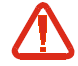 В зависимости от версии работа Системы может отличаться от приведенного описания. За более актуальной информацией обратитесь к справочной системе 